TRANSCRIPTS OF PODCASTS ON REVELATION chapters 19 to 22Podcasts XXIX, XXXII, XXXIII, XXXIV (29, 32, 33, 34)PODCAST XXIX: Revelation 19 - The Return of Messiah YahushuaREAD REVELATION 19      Remember that there were no chapter markings or verse separations in the original language, so Revelation 17 flows into 18, and 18 flows into 19.       In Revelation 18:20-24, we read “`Rejoice over her, O heaven and you set-apart apostles and prophets, for Elohim has completely avenged you on her!’ And one mighty angel picked up a stone like a great millstone and threw it into the sea saying `with such a rush the great city Babel shall be thrown down and shall not be found any more at all.’ ”     “Her” is the Mystery Babylon the Great, Mother of Harlots – the woman who uses religion to ride the political and economic Beast. Today we see her so clearly in the Vatican’s controlling Jesuits, who hide in a deeply pagan religion and who, through infiltration into every aspect of the systems of this world, have succeeded in controlling this world in all ways, especially politically and economically. Once their Beast and False Prophet are in place, “she” the religious whore, will no longer be needed, so the Beast and his 10 economic rulers, (10 kings, 10 toes, 10 horns) will destroy her.     Revelation 19 begins: “And after this, I heard a loud voice of a great multitude in heaven, saying `HalelluYah! Salvation and esteem and respect and power to Yahuwah our Elohim! Because true and righteous are His judgments, because He has judged the great whore who corrupted the earth with her whoring. He has avenged on her the blood of His servants shed by her.’ And a second time they said, `HalleluYah!’ And the smoke rises up forever and ever.’ ”     Then the 24 elders fall down and worship Elohim saying “Ah-main HalleluYah!” A voice comes from the throne saying “Praise our Elohim all you His servants and those who fear Him both great and small.’ And then a voice of a great multitude, as the sound of mighty thunders says “HalleluYah, for Yahuwah El Shaddai reigns!”      Revelation 19:7-10 tells of more rejoicing in heaven… and tells of the Bridal remnant on earth who is preparing to receive her Bridegroom as He comes for her with all the guests and the attendants for the wedding. I’ve been studying about, teaching on, and writing on, the bridal remnant since the late 1980s. The “wife” is the engaged woman. The “bride” is the married woman. [Refer to: “The Ancient Hebrew Wedding Ceremony” under the Mikvah of the Heart of Elohim] This is from Israeli understanding from ancient times to today, as Derek’s learned from talking to an engaged man in Jerusalem.       The Bride awaits for her Bridegroom on earth. He comes with those of Revelation 7:9-17 and those of all ages who have died in faith for the resurrection of their bodies.      There are three parts to salvation: 1) spirit (true new birth/salvation), 2) soul (carnal mind and emotions/sanctification), 3) the transformation, or “glorification” of the body at its resurrection. “Refer to the article “I Will Rise” under the Mikvah of Baptism.     When we die our spirit man--spirit and soul--which look just like us, arise to heaven. When He comes, we’ll pick up a transformed body in which to dwell in for eternity, a body that will never deteriorate or die, for it, like our spirit-man, will be eternal. I Corinthians 15 describes this very well.       The third heaven is an eternal Kingdom where Yahuwah rules from, from His place over the Ark between the cherubim. The true new birth makes us citizens of that Kingdom. (Psalm 99:1; Revelation 21)     The Kingdom of Yahushua for 1000 years is a forerunner of the Kingdom of Yahuwah forever. It is the time of preparation and final cleansing of earth before Yahuwah descends with His city (Revelation 21).     Revelation 19:11-21 speaks of the coming of Yahushua with the wrath of Yahuwah, to destroy the wicked, for the resurrection of the set-part ones, and for His 1000-year reign on earth.     There is only one resurrection of the justified and one of the damned. (Revelation 20:4-6)      Messiah died. His body was put in a tomb, but His spirit-man (soul and spirit) descended into the heart of the earth, first to Hades, where He took the keys of death and hell away from Satan, or away from Apollyon--King of the Pit, and then to Paradise, Abraham’s bosom, where He announced His victory and theirs. Then He arose and picked up His body and walked out in His transformed body. He showed His transformed body to His inner circle in Matthew 17:1-8, when He appeared radiant along with Eliyahu and Moshe. This was just before Sukkot, so Kepha wanted to build succahs. Matthew 16:28: “Truly I say to you, there are some standing here who shall not taste death at all until they see the Son of Adam coming in His Kingdom.” Then we go into Matthew 17, where three saw Him as He will be in His Kingdom, just before a Sukkot in the future. On Mount Hermon, these three disciples entered into an eternal state, so see Him esteemed, “glorified,” as we will be at our transformation.     He ascended in a transformed body with the “cloud of witnesses” who were once in Paradise, and took them into heaven. Psalm 24 is about this.     When Babylon falls, as we read in Revelation 18, Jeremiah 50-51, Isaiah 21, and other passages of Scripture, never to rise again, this is part of what takes places just before Messiah returns. Heaven celebrates! The source of the corruption of mankind has been dealt with – the whore.       That’s what Exodus 20:3 is all about: “You shall have no other gods in My face.” The first commandment is the heading for the other nine. The worship of any other god besides Yahuwah is idolatry, or whoredom. Since He and His Son, Yahushua, are the Creators and originators of life on planet earth, Yahuwah has ever right to be the Father of a people who want Him to rule. Worship breaks down in terms we can understand as giving our love and loyalty to our Abba and our Savior. It’s about who we submit to as our Master.       Revelation 19:19, with Psalm 2: the army of Revelation 16, of Zechariah 14:1-5, of Ezekiel 38, of Joel 2, the army of hybrids, giants, underworld creatures of all types, and demon-possessed humans gather at Megiddo to proceed to Jerusalem to confront Yahuwah and all the resurrected ones as we descend. This is the last-ditch effort of Satan and the fallen ones to do what Nimrod planned to do with the tower – kill Yahuwah and Yahushua. The hate of Esau for Yahuwah and the children of Ya’cob reaches its peak, yet with the words of His mouth, they are all dead. We see this in Revelation 9:9-11, 14-20.      There were over 120 passages of Scripture that prophesied Yahushua’s first coming. There are over 220 passages of Scripture that prophesy of His second coming. It is the largest subject of the Prophets in the Word, coupled with our final salvation, for His coming ends the “secret of salvation” and then we behold Him “face to face.” Revelation 10:7: Refer to the article: “The Ending of the Secret” under the Mikvah of Eternal Salvation.SAMPLE SCRIPTURES OF MESSIAH’S RETURN PATH     Matthew 24:27: “For as the lightning comes from the east and shines to the west, so also shall the coming of the Son of Aḏam be.”     Deuteronomy 33:1-3: And this is the blessing with which Mosheh the man of Elohim blessed the children of Yisra’ĕl before his death. And he said, “יהוה came from Sinai, and rose from Sĕ‛ir for them. He shone forth from Mount Paran, and came with ten thousands of set-apart ones – at His right hand a law of fire for them. Indeed, He loves the people. All His set-apart ones are in Your hand. And they, they sat down at Your feet, receiving Your Words.”     Isaiah 63:1: “Who is this coming from Eḏom, with garments of glowing colors from Botsrah, who is robed in splendor, striding forward in the greatness of His strength? “It is I who speak in righteousness, mighty to save.”     Habakkuk 3:3-6: “Eloah comes from Tĕman, And the Set-apart One from Mount Paran. Selah. His splendor shall cover the heavens, And His praise shall fill the earth. And the brightness is as the light, He has rays from His hand, And there His power is hidden. Before Him goes pestilence, And a burning flame goes forth at His feet. He shall stand and measure the earth. He shall look and shake the nations. And the ancient mountains are shattered, the age-old hills shall bow. His ways are everlasting. I saw the tents of Kushan under sorrow, the curtains of the land of Miḏyan tremble.Shall יהוה burn against the rivers? Is Your displeasure against the rivers, Is Your wrath against the sea, That You ride on Your horses, Your chariots of deliverance? You uncover Your bow--The oaths of the rod of the Word. Selah. You cut through the earth with rivers. The mountains shall see You, they tremble. The storm of water shall pass over. The deep shall give forth its voice. It shall lift up its hands. Sun, moon shall stand still in their places. Like light Your arrows fly, Like lightning is Your glittering spear. You step through the earth in rage, You thresh the gentiles in wrath. You shall go forth to save Your people, to save Your Anointed. You shall smite the Head from the house of the wrong by laying bare from foundation to neck. Selah.You shall pierce with his own arrows the head of his leaders. They stormed along to scatter me, rejoicing as if to devour the poor in secret. You shall tread the sea with Your horses, the foaming of many waters…Yet I exult in יהוה, I rejoice in the Elohim of my salvation.”SAMPLE KEY SCRIPTURES ABOUT MESSIAH’S RETURN     Matthew 24:29-31: “And immediately after the distress of those days the sun shall be darkened, and the moon shall not give its light, and the stars shall fall from the heaven, and the powers of the heavens shall be shaken. And then the sign of the Son of Aḏam shall appear in the heaven, and then all the tribes of the earth shall mourn, and they shall see the Son of Aḏam coming on the clouds of the heaven with power and much esteem. And He shall send His messengers with a great sound of a trumpet, and they shall gather together His chosen ones from the four winds, from one end of the heavens to the other.”     Isaiah 34:1-10: “Come near, you gentiles, to hear. And listen, you people! Let the earth hear, and all that is in it, the world and all its offspring.For the displeasure of יהוה is against all the gentiles, and His wrath against all their divisions. He shall put them under the ban, He shall give them over to the slaughter, and their slain be thrown out, and their stench rise from their corpses. And mountains shall be melted with their blood. And all the host of the heavens shall rot away. And the heavens shall be rolled up like a scroll, and all their host fade like a leaf fading on the vine, and like the fading one of a fig tree. (Revelation 6:12-17) `For My sword shall be drenched in the heavens. Look, it comes down on Eḏom, and on the people of My curse, for judgment. The sword of יהוה shall be filled with blood, it shall be made overflowing with fatness, and with the blood of lambs and goats, with the fat of the kidneys of rams. For יהוה has a slaughtering in Botsrah, and a great slaughter in the land of Eḏom. And wild oxen shall come down with them, and young bulls with bulls. And their land shall be drenched with blood, and their dust made fat with fatness. For it is the day of the vengeance of יהוה, the year of recompense for the cause of Tsiyon. And its streams shall be turned into tar, and its dust into sulfur, and its land shall become burning tar, that is not quenched night or day, its smoke going up forever. From generation to generation it lies waste, no one passes through it forever and ever.’ ” (Isaiah 35 follows about the peace of the Kingdom of Yahushua)     Isaiah 63:1-6: “Who is this coming from Eḏom, with garments of glowing colors from Botsrah, who is robed in splendor, striding forward in the greatness of His strength? `It is I who speak in righteousness, mighty to save.’ Why is there red on Your raiment, and Your garments like one who treads in the winepress? `I have trodden the winepress alone, and from the peoples no one was with Me. And I trod them down in My displeasure, and I trampled them in My wrath. Their blood is sprinkled upon My garments, and I have defiled all My raiment. For a day of vengeance is in My heart, and the year of My redeemed has come. And I looked, but there was none helping, and I was astonished that there was none upholding. So My own arm saved for Me, and My wrath upheld Me. And I trod down peoples in My displeasure, and made them drunk in My wrath, and brought down their strength to earth.’ ”     Isaiah 26:19-21: “Let Your dead live, together with my dead body, let them arise. Awake and sing, you who dwell in dust; for Your dew is a dew of light, and let the earth give birth to the departed spirits. Go, my people, enter your rooms (chambers/holes in the rocks), and shut your doors behind you; hide yourself, as it were, for a little while, until the displeasure is past. For look, יהוה is coming out of His place to punish the inhabitants of the earth for their crookedness. And the earth shall disclose her blood, and no longer cover her slain.’ ” (All italics mine)     Zechariah 14:1-9: “See, a day shall come for יהוה, and your spoil shall be divided in your midst. And I shall gather all the gentiles to battle against Yerushalayim. And the city shall be taken, the houses plundered, and the women ravished. Half of the city shall go into exile, but the remnant of the people shall not be cut off from the city. And יהוה shall go forth, and He shall fight against those gentiles, as He fights in the day of battle. And in that day His feet shall stand upon the Mount of Olives, which faces Yerushalayim on the east. And the Mount of Olives shall be split in two, from east to west, a very great valley, and half of the mountain shall move toward the north and half of it toward the south. And you shall flee to the valley of My mountain – for the valley of the mountains reaches to Atsal. And you shall flee as you fled from the earthquake in the days of Uzziyah sovereign of Yehuḏah. And יהוה my Elohim shall come – and all the set-apart ones with You. And in that day it shall be: there is no light, it is dark. And it shall be one day which is known to יהוה, neither day nor night, but at evening time there shall be light. And in that day it shall be that living waters flow from Yerushalayim, half of them toward the eastern sea and half of them toward the western sea, in summer as well as in winter. And יהוה shall be Sovereign over all the earth. In that day there shall be one יהוה, and His Name one.”      Jude 1:14-15: “And Ḥanoḵ, the seventh from Adam, also prophesied of these, saying, `See, יהוה comes with ten thousands of His set-apart ones, to execute judgment on all, to punish all who are wicked among them concerning all their wicked works which they have committed in a wicked way, and concerning all the harsh words which wicked sinners have spoken against Him.’ ”      I Thessalonians 3:12-13: “And the Master make you increase and overflow in love to each other and to all, as we also do to you, to establish your hearts blameless in set-apartness before our Elohim and Father at the coming of our Master יהושע Messiah with all His set-apart ones.”      Revelation 6:12-17: “And I looked when He opened the sixth seal and saw a great earthquake came to be. And the sun became black as sackcloth of hair, and the moon became as blood. And the stars of the heaven fell to the earth, as a fig tree drops its unripe figs, being shaken by a strong wind. And heaven departed like a scroll being rolled up, and every mountain and island was moved out of its place. And the sovereigns of the earth, and the great ones, and the rich ones, and the commanders, and the mighty, and every slave and every free one, hid themselves in the caves and in the rocks of the mountains, and said to the mountains and rocks, `Fall on us and hide us from the face of Him sitting on the throne and from the wrath of the Lamb, because the great day of His wrath has come, and who is able to stand?’ ”     Revelation 11:15-19: “And the seventh messenger sounded, and there came to be loud voices in the heaven, saying, `The reign of this world has become the reign of our Master, and of His Messiah, and He shall reign forever and ever!’ And the twenty-four elders sitting before Elohim on their thrones fell on their faces and worshipped Elohim saying, `We give You thanks, O יהוה Ěl Shaddai, the One who is and who was and who is coming, because You have taken Your great power and reigned.’ And the nations were enraged, and Your wrath has come, and the time of the dead to be judged, and to give the reward to Your servants the prophets and to the set-apart ones, and to those who fear Your Name, small and great, and to destroy those who destroy the earth. And the Dwelling Place of Elohim was opened in the heaven, and the ark of His covenant was seen in His Dwelling Place. And there came to be lightning, and voices, and thunders, and an earthquake, and great hail.”      Revelation 14:14-20: “And I heard a voice out of the heaven saying to me, `Write, Blessed are the dead who die in the Master from now on.’ `Yes, says the Spirit,’ `in order that they rest from their labors, and their works follow them.’ And I looked and saw a white cloud, and sitting on the cloud was One like the Son of Aḏam, having on His head a golden crown, and in His hand a sharp sickle. And another messenger came out of the Dwelling Place, crying with a loud voice to the One sitting on the cloud, `Send Your sickle and reap, because the hour has come for You to reap, because the harvest of the earth is ripe.’ And the One sitting on the cloud thrust in His sickle on the earth, and the earth was reaped. And another messenger came out of the Dwelling Place which is in the heaven, and he too held a sharp sickle. And another messenger came out from the altar, having authority over the fire, and he cried with a loud cry to him having the sharp sickle, saying, `Send your sharp sickle and gather the clusters of the vine of the earth, because her grapes are ripe.’ And the messenger thrust his sickle into the earth and gathered the vine of the earth, and threw it into the great winepress of the wrath of Elohim. And the winepress was trodden outside the city, and blood came out of the winepress, up to the bridles of the horses, for about three hundred kilometres.”     Revelation 16:17-21: “And the seventh messenger poured out his bowl into the air, and a loud voice came out of the Dwelling Place of the heaven, from the throne, saying, `It is done!’ And there came to be noises and thunders and lightning. And there came to be a great earthquake, such a mighty and great earthquake as had not came to be since men were on the earth. And the great city became divided into three parts, and the cities of the nations fell. And great Baḇel was remembered before Elohim, to give her the cup of the wine of the fierceness of His wrath. And every island fled away, and the mountains were not found. And great hail from the heaven fell upon men, every hailstone about the weight of a talent. And men blasphemed Elohim for the plague of the hail, because that plague was exceedingly great.” (Volcano stones called “hail,” weighing 100 pounds)     Notice that Revelation 6, the 7th seal, Revelation 14, the 7th trumpet, and Revelation 16, the seventh bowl of wrath are all connected to Messiah’s coming on the Day of Yahuwah! For real in-depth Scripture study: “The Day of Yahuwah” under the Mikvah of Present Reality.     Ezekiel 38:18-23: “`And it shall be on that day, on the day when Gog̅ comes against the land of Yisra’ĕl,’ declares the Master יהוה, `that My wrath shall come up in My face. For in My jealousy and in the fire of My wrath I have spoken. On that day there shall be a great shaking in the land of Yisra’ĕl, so that the fish of the sea, and the birds of the heavens, and the beasts of the field, and all creeping creatures that creep on the earth, and all men who are on the face of the earth shall shake at My presence. And the mountains shall be thrown down, and the steep places shall fall, and every wall fall to the ground. And I shall call for a sword against Gog̅ on all My mountains,’ declares the Master יהוה, `the sword of each one being against his brother. And I shall judge him with pestilence and blood, and rain down flooding rain and hailstones, fire and sulfur, on him and on his bands and on the many peoples who are with him. And I shall exalt Myself and set Myself apart, and I shall be known in the eyes of many nations. And they shall know that I am יהוה.’ ” [Refer to: “Ezekiel 38 and 39 – Directly Linked to the Return of Messiah” under the Mikvah of Present Reality]      II Peter 3:3-14: “…knowing this first: that mockers shall come in the last days with mocking, walking according to their own lusts, and saying, `Where is the promise of His coming? For since the fathers fell asleep, all continues as from the beginning of creation.’ For they choose to have this hidden from them: that the heavens were of old, and the earth standing out of water and in the water, by the Word of Elohim, through which the world at that time was destroyed, being flooded with water. And the present heavens and the earth are treasured up by the same Word, being kept for fire, to a day of judgment and destruction of wicked men. But, beloved ones, let not this one matter be hidden from you: that with יהוה one day is as a thousand years, and a thousand years as one day. יהוה is not slow in regard to the promise, as some count slowness, but is patient toward us, not wishing that any should perish but that all should come to repentance. But the day of יהוה shall come as a thief in the night, in which the heavens shall pass away with a great noise, and the elements shall melt with intense heat, and the earth and the works that are in it shall be burned up. Seeing all these are to be destroyed in this way, what kind of people ought you to be in set-apart behavior and reverence, looking for and hastening the coming of the day of Elohim, through which the heavens shall be destroyed, being set on fire, and the elements melt with intense heat! But according to His promise we wait for a renewed heavens and a renewed earth in which righteousness dwells. So then, beloved ones, looking forward to this, do your utmost to be found by Him in peace, spotless and blameless,…”     Iyob/Job 19:23-27, KJV: “Oh that my words were now written! oh that they were printed in a book! That they were graven with an iron pen and lead in the rock forever! For I know that my redeemer liveth, and that he shall stand at the latter day upon the earth: And though after my skin worms destroy this body, yet in my flesh shall I see God: Whom I shall see for myself, and mine eyes shall behold, and not another; though my reins be consumed within me.”     I Corinthians 15:51-58, KJV titles and names put into HebrewCompare with Revelation 11:15: “Now this I say, brethren, that flesh and blood cannot inherit the kingdom of Elohim; neither doth corruption inherit incorruption. Behold, I shew you a mystery; We shall not all sleep, but we shall all be changed, in a moment, in the twinkling of an eye, at the last trump: for the trumpet shall sound, and the dead shall be raised incorruptible, and we shall be changed. For this corruptible must put on incorruption, and this mortal must put on immortality. So when this corruptible shall have put on incorruption, and this mortal shall have put on immortality, then shall be brought to pass the saying that is written, Death is swallowed up in victory. O death, where is thy sting? O grave, where is thy victory? The sting of death is sin; and the strength of sin is the law. But thanks be to Elohim, who giveth us the victory through our Master, Yahushua Messiah. Therefore, my beloved brethren, be ye stedfast, unmoveable, always abounding in the work of the Master, forasmuch as ye know that your labor is not in vain in the Master.”     Read the whole chapter to understand the resurrection and how our bodies are changed “in a moment, in the twinkling of an eye,” so that we have a body like Yahushua’s body after He rose from the dead – not flesh and blood, for “flesh and blood cannot enter the Kingdom,” for it is eternal.      Revelation 11:15: “And the 7th angel sounded (his trumpet), and there came to be loud voices in the heaven saying: “The Kingdoms of this world have become the Kingdoms of our Master and of His Messiah, and He shall reign forever and ever.”The “last trump” is the 7th trumpet of the trumpet judgment as Messiah descends in the wrath of His Father, when He sends out His angels to “gather” the bodies of His people. As Messiah rose up and took back His dead body, which was instantly “glorified” as it was on Mount Hermon in Matthew 17:1-8, so as we descend with Him, our bodies and spirit-bodies re-unite in a glorified esteem condition.       Philippians 3:20-21: For our citizenship is in heaven, from which we also eagerly wait for the Savior, the Master Yahushua Messiah, who shall change our lowly bodies to be conformed to His esteemed body, according to the working by which He is able even to bring all under His control.”       I Thessalonians 4:13-18: “Now, brothers, we do not wish you to be ignorant concerning those who have fallen asleep, lest you be sad as others who have no expectation. For if we believe that יהושע died and rose again, so also Elohim shall bring with Him those who sleep in יהושע. For this we say to you by the word of the Master, that we, the living who are left over at the coming of the Master shall in no way go before those who are asleep. Because the Master Himself shall come down from heaven with a shout, with the voice of a chief messenger, and with the trumpet of Elohim, and the dead in Messiah shall rise first. Then we, the living who are left over (remain), shall be caught away together with them in the clouds to meet the Master in the air – and so we shall always be with the Master. So, then, encourage one another with these words.”      Those that remain/left over: Hebrew 12:25-29 … vs. 27, “that those things which cannot be shaken may remain.”      Acts 1:8-11: “And He said to them, `It is not for you to know times or seasons which the Father has put in His own authority. But you shall receive power when the Set-apart Spirit has come upon you, and you shall be My witnesses in Yerushalayim, and in all Yehuḏah and Shomeron, and to the end of the earth.’ And having said this, while they were looking on, He was taken up, and a cloud hid Him from their sight. And as they were gazing into the heaven as He went up, see, two men stood by them dressed in white, who also said, `Men of Galil, why do you stand looking up into the heaven? This same יהושע, who was taken up from you into the heaven, shall come in the same way as you saw Him go into the heaven.’ ”     Revelation 1:7: “See, He is coming with the clouds, and every eye shall see Him…”     II Timothy 4:1-8: “In the sight of Elohim and the Master יהושע Messiah, who shall judge the living and the dead at His appearing and His reign, I earnestly charge you: Proclaim the Word! Be urgent in season, out of season. Reprove, warn, appeal, with all patience and teaching. For there shall be a time when they shall not bear sound teaching, but according to their own desires, they shall heap up for themselves teachers tickling the ear, and they shall indeed turn their ears away from the truth, and be turned aside to myths. But you be sober in all matters, suffer hardships, do the work of an evangelist, accomplish your service completely. For I am already being poured out, and the time of my departure has arrived. I have fought the good fight, I have finished the race, I have guarded the belief. For the rest, there is laid up for me the crown of righteousness, which the Master, the righteous Judge, shall give to me on that Day, and not to me only but also to all those loving His appearing.”     “THAT DAY” – the Day of Yahuwah” is the Day He descends. Learn about it in the article “The Day of Yahuwah” under the Mikvah of Present Reality.      Titus 2:11-14, KJV, titles and names changed to Hebrew:  “For the grace of Elohim that bringeth salvation hath appeared to all men, Teaching us that, denying ungodliness and worldly lusts, we should live soberly, righteously, and godly, in this present world; Looking for that Blessed Hope, and the glorious appearing of the great Elohim and our Saviour Yahushua Messiah Who gave himself for us, that He might redeem us from all iniquity, and purify unto Himself a peculiar people, zealous of good works.”      I John 3:1-3: “See what love the Father has given us, that we should be called children of Elohim! For this reason the world does not know us, because it did not know Him. Beloved ones, now we are children of Elohim. And it has not yet been revealed what we shall be, but we know that when He is revealed, we shall be like Him, for we shall see Him as He is. And everyone having this expectation in Him cleanses himself, as He is clean.”     The Scriptures are filled with details of Messiah’s second coming and about His Kingdom. It is filled with admonition and exhortation to us who claim to be His followers to prepare, to make ourselves ready to meet Him.      Romans 13:19: “For we must all appear before the judgment seat of Messiah…”      Matthew 25:21: “…`well done good and faithful servant. You have been faithful in little, I will make you faithful in much, enter into the joy of your Master.”       There are three parts to this: 1) “well done, good and faithful servant.” We want to hear that every day out of Him. 2) “You have been faithful in little; I will make you faithful in much.” We want to hear this out of the Master in our future work for Him, before and during His Kingdom. 3) “Enter into the joy of your Master.” We want to hear this at the judgment seat.        May we live prepared to meet Him, in death, or in the air. Shalom, blessings…Yedidah - September 2017----------------------------------------     PODCAST XXXII: REVELATION 20 - The Final JudgmentsREAD REVELATION 20     Yochanan sees a malak/messenger, great angel, coming down from heaven, having the key to the pit of the deep and a great chain in his hand. This is reminiscent of Revelation 9, in which a “star,” from heaven falls to earth and the key to the pit was given to him. When he opened the pit, smoke came out like that of a great furnace. The sun was darkened and the air, too, and out of the smoke came locusts to sting like a scorpion all those who are not sealed with the Name of Elohim in their foreheads. The Revelation 9 “star” is a demonic spirit that falls to earth. He is thrown out of the second heaven on an assignment from Abba to open the pit and release not only the destroying spirits, but also the king of the pit, Abaddon/Apollyon, in Revelation 9:11.      But, in Revelation 20, this is a messenger from the throne room of Yahuwah. He doesn’t fall, he comes flying in. He has the key to the pit also, and he’s after one big prize one who is hiding in the pit – hiding from Yahushua – the Dragon, the “serpent of old, who is the Devil and Satan,” and he chains/binds Satan for 1000 years. He had to open the pit to find him. Satan knew his short time was over, and he tried hiding from Yahuwah.Read Isaiah 14:9-16       He walks up and down in the earth, Iyob/Job 1:7: “And Yahuwah said to Satan, `From where do you come?’ And Satan answered Yahuwah and said, `from diligently searching in the earth and walking up and down in it.”       I wish all of you could see the DVD Hollow Earth Chronicles produced by Justen Faull of Fourth Watch. He interviews some of the most knowledgeable in this field, i.e. many from Skywatchtv as well as Steve Quayle.  The Scriptures are full of passages about hollow areas under our earth, and who is there, and who will come up from there.       But, when Yahuwah is finished with Satan, and his “short time” is over, as Revelation 12:12 tells us, Yahuwah sends one messenger to chain him. Yes, Satan is powerful, but he is a created being, and the Creator is over Shaddai – almighty.     Yochanan sees him thrown into the pit for 1000 years to be released for a short time at the end of the 1000 years. Then Yochanan sees thrones and those who sit on them, and judgment is granted to those who sit on them. These are those who were beheaded because of the witness they bore to Yahushua and because of the Word of Elohim, and who did not worship the beast, or his image, or receive his mark upon their forehead or hand. And these live and reign with Yahushua for 1000 years.    Sha’ul speaks of our judging “angels.” He’s not talking about Yahuwah’s faithful angels – but the fallen ones.     The resurrection of the bodies of the set-apart ones at the coming of Messiah, which rejoin with their spirit-man, is called “the first resurrection.”      Just as Messiah died, His body was put in a tomb. He went into the lower parts of the earth and took the keys of death and hell away from Satan. He went and preached to those in Paradise, telling them that in a few days they would be taken with Him into heaven.      That’s Psalm 24--the grand entrance. “Lift up your heads, O you gates! And be left up O your everlasting doors! And the King of esteem will come in. Who is this King of esteem? Yahuwah strong and mighty; Yahuwah mighty in battle.”     Messiah Yahushua Yahuwah is the right hand and right arm of Yahuwah who gains Him the victory. Psalm 98:1: “O sing unto Yahuwah a new song, for He has done marvelous things. His right hand and His set-apart arm have gotten Him the victory.”      He sends Messiah to execute His wrath on the earth at His coming. Yahuwah sits on a throne in His most set-apart temple in heaven, and Yahushua interacts for Him on this earth.      Daniel 7:13-14: “I was looking in the night visions and saw One like the Son of Enosh (an Aramaic term for the Hebrew `son of Adam’), coming with the clouds of the heavens! And He came to the Ancient of Days and they brought Him near before Him. And to Him was given rule and preciousness and a reign, that all people, nations, and languages should serve Him. His rule is an everlasting rule which shall nt pass away, and His reign that which shall not be destroyed.”      Revelation 1:7: “See, He is coming with the clouds, and every eye shall see Him, even they who pierced Him…” 	     Ephesians 3:8-10: “That is why it says, `When he went up on high, He led captivity captive, and gave gifts to men.’ But, what does `He went up’ mean, except that He first went down into the lower parts of the earth? He who went down is also the One who went up far above all the heavens to fill all.”    Messiah died, and descended into the heart of the earth, just as Jonah did, beyond the bars/gates into She’ol, Hades, Hell, and took the keys of death and hell away from Satan.     Revelation 1:18, Yochanan sees Messiah: “And when I saw Him, I fell at His feet as dead, and He placed His right hand on me saying, `Do not be afraid. I am the First and the Last, the Living One. And I became dead, and see, I am living forever and ever. Ah-main! And I possess the keys of hell and death.”     After 72 hours, as it was with Jonah, He rose up and entered His body once again. Upon entering it, He transformed it into an immortal body, and walked out of the tomb. It says in I John 3:2: “Beloved ones, now we are the children of Elohim. And it has not yet been revealed what we shall be, but we know that when He is revealed, we shall be like Him, for we shall see Him as He is.:      He looked just like He did before His death, only more radiant. He was touchable, yet able to walk through walls, able to eat fish with His disciplesin Galilee, yet He was not flesh and blood--“flesh and blood shall not inherit the Kingdom of Elohim.”     So our resurrection will be like His. There will be a few who will be alive and remain when He comes, but will be caught up to meet Him in the air as He descends.      Romans 8:11: “And if the Spirit of Him who raised Yahushua from the dead dwells in you, He who raised Messiah from the dead shall also give life to your mortal bodies through His Spirit dwelling in you.”     Read I Corinthians 15. It tells how our mortal body will be transformed.     Revelation 20:6: “Blessed and set-apart is the one having part in the first resurrection. The second death possesses no authority over these, but they shall be priests of Elohim and of Messiah, and shall reign with Him a thousand years.” At the end of Revelation 20:5 we read: “…and the rest of the dead did not come to life until the thousand years were ended.”     There are only two resurrections, 1000 years apart, the first of the saved, the second of the damned.      I Peter 1:9: “…the end of our faith is the salvation of our souls.”We have a three-part salvation 1) perfection of the spirit at the true new birth, 2) salvation of the soul (the mind, emotions) at death, or at His coming, and 3) the glorification, or total transformation of our mortal body to become immortal.     When the 1000 years are over, Satan is released from his prison. He goes out to lead the nations astray which are in the four corners of the earth. Gog and Magog, spirits of rebellion, to gather them together for battle, and the number is as the sand of the sea. These are those that rebel against Messiah’s rule with the rod of iron. These are those that decide to join Satan. These are those born from human parents in the kingdom who make their choice of who to live with forever. But, their triumph is very short-lived.    No, this Gog and Magog is not Ezekiel 38. Read the article on the Mysterious City of London, whose mascots are huge statues of Gog and Magog. In Melbourne Australia, there is a famous clock, flanked by statutes of Gog and Magog. These are principalities and powers- fallen angels who control the finances of the world. Yes, Gog and Magog represent an area of earth, which today is western Russia, but also areas of modern Chechnya and Georgia. Yet, these are principalities that rule for Satan. Because they appeal to the lusts of the flesh, they draw millions of people to themselves in rebellion against the reign of Messiah.       In Revelation 20:9, it says they come from all over the earth and surround the camp of the set-apart ones and the beloved city – that’s Jerusalem. They want to finish what was begun in Revelation 16, and win – to kill Messiah, and destroy all of us. This has been the goal of Nimrod ever since the tower (Genesis 11). This has been the goal of all the evil ones, as we see in Revelation 17:14 and 19:19.      Those in Messiah have put their “flesh” to the stake, so that it dies by the working of the Spirit of Yahuwah in us, so that we come alive to our new freedom – freedom from the control of Satan. But, Satan does not relinquish his control without a battle. So, here is his final stand against Messiah and Yahuwah, as he gathers all those he has deceived, and his angels have deceived, to the final battle against Yahuwah.      But quickly, Revelation 20:9 switches to: “And fire came down from Elohim out of the heaven and consumed them.”     It’s like Revelation 19:11-21: Messiah doesn’t fight except by His spoken word, and all of his enemies die. It is the same in Zechariah 14:1-5, Isaiah 34, Isaiah 63:1-6, and Ezekiel 38:16-23. The forces of evil are no match for the awesome power of our Elohim! They try, but He wins!       Revelation 20:10 tells us: “And the devil who led them astray was thrown into the lake of fire and sulfur, where the beast and the false prophet are. And they shall be tortured day and night forever and ever.”       Isaiah 66:22-24, Yahuwah says to His people: “For as the new heavens and the new earth that I shall make stand before Me,’ declares Yahuwah, `so your seed and your name shall stand, and it shall be that from new moon to new moon, and from Shabbat to Shabbat, all flesh shall come to worship before Me,’ declares Yahuwah. `And they shall go forth and look upon the corpses of the men who have transgressed against Me. For their worm shall not die, and their fire not be quenched. And they shall be repulsive to all flesh!’ ”      From Genesis 1:2, with the rebellion of Helel/Lucifer, who became Satan the accuser of the brethren, who became “the Devil,” and “the Dragon,” and the 1/3 of the angels that he enticed to join him in his rebellion against Yahuwah, there has been war against Yahuwah and Yahushua. The rebellion that caused the corrupting of the original creation of Genesis 1:1, forced Yahuwah to turn out the lights and flood it with water (Genesis 1:2). But, with the final sentence by the Judge of the Universe, Yahuwah, against Satan and all his fallen angels, it is all over – forever.      Right now, as physicists tell us, we are going backwards in time. It is a strange phenomenon to them. A type of “reverse entropy” is at work out in the cosmos. Yes, we are returning back in time, back to Genesis 1:1, and even back before it into eternity. The rebellion of Lucifer and 1/3 of the angels will finally be remembered no more--forever and ever.     We have a short time to go now before Revelation 19-22. Let us weigh the cost of not standing firm for Yahuwah and Yahushua in the coming days of great testing, the raking of the tribulum over the wheat to free us from the tares and our own chaff that clings to us, and the cost of going through this time of great testing with our Master, with His peace, joy, and faith, which will reward us for all eternity. There will be high price to pay for a short time in standing with Yahuwah and Yahushua. But, what is the price for not standing with Them? Eternity is before us …        Revelation 20:11: Yochanan sees a great white throne and Him who sits on it, from whose face the earth and the heaven fled away, and there was no place found for them.       Choose to stay on the winning team. Discipline and preparation are needed to stand. Ephesians 6:10-18 is for those warriors who have allowed themselves to be trained by the Spirit in enduring hardship.     II Timothy 4:6-8, Sha’ul speaking from a Roman prison, during the time of Nero: “For I am already poured out, and the time of my departure has arrived. I have fought the good fight; I have finished the race; I have guarded the faith. For the rest, there is laid up for me the crown of righteousness, which the Master, the righteous Judge, shall give to me on that Day, and not to me only, but also to all who love His appearing.”If we are in Messiah, we will be judged by Messiah. Those not in Messiah will be judged by Yahuwah, as we read in Revelation 20.     Romans 14:10: “…we must all stand before the judgment seat of Messiah.”     His children have been given eternal assignments, positions, and rewards 1000 years before. His children have ruled with Him faithfully. He is proud of us. But, there still needs to be a final judgment.       Revelation 20:12-15: Yochanan sees the dead stand before the throne and books are opened -- the books of works, words, and decisions.     Then another book is opened, the Book of Life. But, these dead, the damned of the second resurrection, are judged by what was written of them in the other books, according to their works. The Book of Life sits on the desk of Yahuwah before them. It is His statement: You are not in the Book of Life, therefore you have no right to eternal life.      The sea gives us its dead, death and the grave give up their dead. Everyone is judged by their works. In the Book of Life are those judged for their faith, and rewards given by works of righteousness.     Death and Hell are thrown into the lake of fire. This is the second death.Revelation 20:15: “And if anyone was not found in the book of Life he was thrown into the lake of fire.” Then, all books are closed, and the pain and suffering for Yahuwah, for Yahushua, and for us is OVER.     After the 1000 years are over Yahushua turns the Kingdom over to Yahuwah. (I Corinthians 15:20-28)     In Revelation 21, we see that Yahuwah brings His city down to hover over the earth, so that He can be with His family forever. Yahuwah takes charge as Shaddai, as Elyon. Messiah by His side, the two reign with us forever. As you go through the trials that are so hard upon us now and will get worse before He comes, keep in mind Revelation 19-22 and the Psalms of enthronement – Psalms 96, 97, 98 and 99! In His love, Yedidah, September 3, 2017 P.S.: Please listen to the podcast. At the end of it, the Spirit of Yahuwah took over, and the passionate heart of Yahuwah came forth through me to plead with His people, to warn, to exhort, to share the heart of Yahushua also – the coming King. ------------------------------  PODCAST XXXIII: REVELATION 21 - Touching the EternalREAD REVELATION 21      The title of this podcast, “Touching the Eternal” is the title of my autobiography. To touch the Eternal is the goal of my life, now and forever, to touch the eternal realm of His Presence, to dwell with Him. In the mid-1980s, I set my eternal goal as Revelation 22:3-5.       The true new birth is our entrance into the eternal realm, and Psalm 91:1 is our lifestyle. Refer to: “The True New Birth” under the Mikvah of Eternal Salvation. New birth is not about having a religious belief-system in the head, but about a transporting out of the kingdom of darkness into the Kingdom of Light by faith in the shed blood of Messiah and His resurrection, which transforms the spirit and seals it for eternity. There are forty things that happen when a person is truly born again, after repentance, after faith is put into words. Refer to these 40 things that the Spirit of Yahuwah sovereignly does in us as we reach out to Messiah in faith.       II Corinthians 5:17: “Therefore, if any man be in Messiah, he is a new creation, old things have passed away, behold, all things have become new.”       All the Scriptures from Genesis 1:1 to Revelation 22:21 are about Yahuwah having a family to love and to share His life with. It’s all about the willful sacrifice of Yahushua to redeem this lost and fallen family, lost and fallen because we listened to the enemy of Yahuwah and did not obey our Abba. But, because of Yahushua’s death in our place, and resurrection in our place, we are able to have our sins forgiven and receive eternal life.      In Iyob/Job 14:13-14, Iyob says: “If only You would hide me in the grave, conceal me until Your wrath turns away. Set me a time, and remember me. If a man dies shall he live again? All the days of my struggle I wait, till my change comes.”       Matthew 24:29-31: “And immediately after the tribulation of those days, the sun shall be darkened and the moon shall not give its light, and the stars shall fall from heaven, and the powers of the heavens shall be shaken. And THEN the sign of the Son of Adam shall appear in heaven, and then shall all the tribes of the earth mourn, and they shall see the Son of Adam coming on the clouds of heaven with power and much esteem. And He shall send His messengers with a great sound of a trumpet and they shall gather together His chosen ones from the four winds, from one end of heaven to the other.”       Revelation 1:7: “See, He is coming with the clouds, and every eye shall see Him, even they who pierced Him. And all the tribes of the earth shall mourn because of Him. Yea, ah-main.        John 5:25, 28-29: “Truly, truly, I say to you, the hour is coming, and now is, when the dead shall hear the voice of the Son of Elohim. And those having heard shall live…Do not marvel at this, because the hour is coming in which all those in the tombs shall hear His voice and shall come forth-those who have good to the resurrection of life, and those who have practiced evil things to the resurrection of judgment.”              Iyob/Job 19:23-26, KJV: “Oh that my words were now written! Oh that they were printed in a book! That they were graven with an iron pen and lead in the rock forever! For I know that my Redeemer liveth, and that he shall stand at the latter day upon the earth: And though after my skin works destroy this body yet in my flesh shall I see God: Whom I shall see for myself, and mine eyes shall behold and not another, though my reins be consumed within me.”      This powerful proclamation by Iyob is ours too!     Revelation 21 is what His children have longed for since Adam and Eve were thrust out the Garden. This is our return.     Revelation 21 begins with Yochanan seeing the renewed heaven and renewed earth.       We read about this in I Peter 3:8-14, specifically verses 10-13:“But the Day of Yahuwah shall come as a thief in the night, in which the heavens shall pass away with great noise and the elements shall melt with intense heat and the earth and the works that are in it shall be burned up. Seeing all these things are to be destroyed this way, what kind of people ought you to be in set-apart behavior and reverence, looking for and hastening the coming of the day of Elohim, through which the heavens shall be destroyed being set on fire, and the elements melt with intense heat! But, according to His promise we wait for a renewed heavens and a renewed earth in which righteousness dwells.”       In Revelation 21:1, it speaks of the former earth that we know passing away. It says the sea is no more. I grieved over that until I understood better. 1) When a specific sea is not mentioned by name, “the sea” refers to the Mediterranean. 2) The sea is also symbolic in Scripture of chaos due to sin and demonic intervention, as we see in Isaiah 17:12-13. We see where the Beast of Revelation 13, comes out of the “Pit,” but Yochanan sees him rising out of the sea, which could be the Mediterranean Sea literally, or the chaos of nations as we read in Isaiah 17.  Many of the fallen ones reside under the oceans, seas, in rivers, and lakes. The Beast rises out of the sea, from the Pit – i.e. Revelation 9:11. Yahushua will purge and cleanse the waterways/seas when He comes.       In Genesis 1:21, He especially notes that He created great sea creatures, and the seas teemed with fish.” In the re-creation, the seas of earth will be purified, and the beautiful whales, dolphin, and sea life of the Great Barrier Reefs will be glorious.               I’ve often suggested that for your encouragement you read Revelation 21:1-7. It is the finality of all that Yahuwah and Yahushua have suffered so that They might have us with Them forever.     But, then there is the flip side for those who are not walking with Them.     Revelation 21:8 begins with: “But as for the…” and then it lists the cowardly/fearful, the untrustworthy, and abominable, murders, whores, drug sorcerers, idolaters and fakes, who have their part in the lake which burns with fire and sulfur, WHICH IS THE SECOND DEATH.”      This mirrors Revelation 20:14: “And death and the grave were thrown into the lake of fire. This is the second death.”  Remember that these who receive the mark of the Beast become inhuman, they cannot repent. Refer to: Revelation 9, 14, and 16.      Referring back to Revelation 2:11, Yahushua speaks to Yochanan about the martyrs, represented by those in Smyrna: “He who has an ear, let him hear what the Spirit says to the assemblies. He who overcomes shall by no means be harmed by the second death.”     Smyrna represents the martyrs of Revelation 7:9-17. Revelation 7:16-17 has a similar promise to Revelation 21:1-8: “They shall hunger no more, neither thirst anymore, neither shall the sun strike them or any heat, because the Lamb who is in the midst of the throne shall shepherd them and lead them to foundation of water of life. And Elohim shall wipe away every tear from their eyes.”      Revelation 12:11 speaks of the martyrs: “And they overcame him (Satan) by the blood of the Lamb, by the word of their testimony, and they loved not their lives, even to death.”      Revelation 20:4 and 6 speak of them: “And I saw thrones, and they sat on them, and judgment was given to them, and the lives of those who had been beheaded because of the witness they bore of Yahushua and because of the Word of Elohim, and who did not worship the beast, nor his image, and did not receive his mark upon their foreheads or upon their hands. And they lived and reigned with Messiah for a thousand years...Blessed and set-apart is the one having part in the first resurrection The second death possesses no authority over these, but they shall be priests of Elohim and of Messiah, and shall reign with Him a thousand years.”        Again in Revelation 21:9, we see the messenger who was one of the seven who poured out the bowls of wrath on the earth speaking to Yochanan. He says “Come, I will show you the Bride, the Lamb’s wife.”      Where is she? According to Revelation 22, she lives in the City, the New Jerusalem, the City of Yahuwah, and remains around His throne with Him, and with Messiah, forever. She is the one of Revelation 3:12, represented by the assembly of Philadelphia, the assembly of the end-time bridal remnant. To live in the City is the destiny of those that overcome, whether martyred, or the group of Revelation 7:1-8 and Revelation 14:1-5 who are transformed before the resurrection. These have overcome in life, and facing death. These have right to the tree of life in the City, the place of His throne, which we read about in Revelation 4 and 5.     So, beginning in Revelation 21:10, Yochanan is seen the descent of the City, which hovers over earth, the throne room hovering over the place where the Garden stood in an eternal state – Mount Zion, Mount Moriah, and the Mount of Olives – East Jerusalem. This is the area that the rulers of this world want to seize for themselves, and for the anti-messiah. This is that tiny little area that Zechariah 12:2-3 speaks of that causes the nations to tremble, and which is a burdensome stone.      The reason the evil ones, both fallen angel and humans, want that tiny little area is because of Psalm 132:13-14 and other statements by Yahuwah: THAT’S MINE!       Zechariah 3:2: “And Yahuwah said to Satan, `Yahuwah rebuke you, Satan! Yahuwah who has chosen Jerusalem rebuke you!...”      It was in the Garden that mankind handed earth over to Satan and his fallen angels. It is in that area that redeemed mankind will receive it back from Abba Yahuwah and Messiah Yahushua. Scripture calls Satan “the god of this world.”      Revelation 21:3: “And I heard a loud voice from heaven saying `See, the Tabernacle of Elohim is with men, and He shall dwell with them, and they shall be His people, and Elohim Himself shall be with them and be their Elohim.” Here we see Zechariah 14, Isaiah 35 and 65-66.     John 1:14: “And the Word was made flesh and dwelt among us, and we saw His esteem, esteem as of an only brought-forth/begotten son of a father, complete in favor and truth.” The word here for “dwelt” means: “to tabernacle,” or “to pitch a tent.”       Yahuwah will make everything new when He comes, because we are back beyond Genesis 1:1 in eternity. All the suffering that Yahuwah and Yahushua went through in order to have us as Their family will be forgotten. Only the joy of having us as Their family will remain. All that we suffer for His sake, and because of our own sins, and the sins of others, is gone, forgotten, all tears wiped away. We are in eternity, as if all in between never happened. Oh yes, we’ll know it did, but it will only serve to make us love our Abba and our Savior all the more.     Now the malak/messenger, servant of Yahuwah, transformed human being, carries Yochanan to see the City descend. The City is described. There are twelve gates, and each gate is named for one of the tribes of Ya’cob.The gates are reminiscent of the positioning of the tents at the base of Mount Sinai.     There are twelve foundations of the wall around the City. And on each foundation was the name of the one of the Apostles of the Lamb.     He who spoke to Yochanan had a golden measuring rod to measure the city, its gates, and its walls. This is reminiscent of Revelation 11:1-2, in which Yochanan is given a reed, like a measuring rod, to measure the    Dwelling Place of Elohim, and the altar, and the place where worshippers would stand.     The City lies foursquare, or four-cornered. Its length is the same as its breadth. And the malak/servant of Yahuwah measured the City with the rod. It was two thousand two hundred kilometers--the length, breadth, and height all being equal. “And he measured the wall: Sixty-five meters, according to the measure of a man, that is, of a messenger.”     In others words he used the “cubit” to measure by. The “sacred cubit” used to measure the base of the Great Pyramid in Giza was 25”. The normal span from a man’s elbow to the tip of his third finger, the measurement of a standard cubit, is 21.” So, the cubit measure of this man/messenger would be approximately 21”.      Patrick Herrin in his book The Nephilim and the Pyramid of the Apocalypse, in speaking of the New Jerusalem, showed how the City could be an actual square-shape, OR it could be a pyramid shape. In my study of, and visit to, the Great Pyramid in Egypt in 2010, I had come to believe that Enoch and the angels of Yahuwah built it as a monument to the Bride and Bridegroom of Yahushua’s Kingdom. It is spoken of in Isaiah 19:19-22, and referred to in Zechariah 4:7 and Psalm 118:22-24, also referenced in the book of Jubilees. The Great Pyramid, like the Sphinx, is definitely Antediluvian - pre-flood. Everything about it points to Messiah. “The Day,” when Messiah returns is the day that the capstone is set on the Great Pyramid--a day of great rejoicing! It is “the day” of justice when He whom the builders rejected becomes the capstone/the chief cornerstone. This stone has four corners – just as the City in Revelation 21. A pyramid has a square base, but also a square capstone at its peak.      Isaiah 40:12-13, Yahuwah speaking: “Who has measured the waters in the hollow of his hand, and measured the heavens with a span, and contained the dust of the earth in a measure, and weighed the mountains in scales and the hills in a balance. Who has meted out the Spirit of Yahuwah, or as His counselor taught Him?” And I ask: Whose hand-span did He use to measure the heavens? I would answer: His Son’s…     Revelation 21:18-20 speaks of the precious jewels. The wall was composed of Jasper. The City was clean gold, like glass. The foundation of each wall was adorned with a different precious stone.      In Revelation 21:21 KJV, it says that there were twelve gates, and each gate was a single pearl. The street was clean gold, transparent glass.     The “sea of glass” is reminiscent of Revelation 15:2. Those who had overcome the Beast, by death, or life, were seen standing on a sea of glass, singing in the song of Moses and the song of the Lamb. During this time, Yochanan sees the Dwelling Place of Yahuwah. Here we learn where these blessed people were standing--in the City of Elohim.       Here’s story for you: In late December of 2003, I had written a study-article, actually a very detailed study, on the Names and Titles of Elohim. I had it all finished and ready to send. A friend from Texas was to arrive the next day, and we were going to Jerusalem. I went to send it to those on my address list, and Yahuwah stepped in loudly telling me “NO, do not send it.” I was shocked. He was very strong and emphatic about it. “DO NOT SEND IT.” I argued a little with Him, but I obeyed. (My arguing days ended in January of 2011)            Here’s an example of being led by the Spirit. December 26, 2004, my friend and I were in the courtyard in front of the Wall, ha Kotel, in Jerusalem. She realized that she had left her souvenirs at a checkpoint coming out of the Arab Quarter, and went back hurriedly to get them.      I sat down on the back wall to wait for her. As soon as she left, a man came up to me and quietly asked me: “Do you know Yahweh?” He was a pleasant looking man, white hair, blue eyes, gentle nature, but I didn’t answer immediately, even though he didn’t seem like a bad man. Then I quietly said, “Yes.” He sat down by me and introduced himself as Roy. He said he lived in Jerusalem with his 90-year old mother who had a dream of America burning and destroyed. He was a Welsh Jew who made aliyah from America. Roy said he saw me and my friend walking down the stairs into the plaza and the Spirit of Yahweh said that he had something that I needed, in the briefcase he was carrying. Our fellowship began. It was the most concentrated spirit-to-spirit fellowship--like heavenly fellowship!      Then before my friend came back, he opened his briefcase and brought out a set of papers and gave them to me. He was working with a Messianic Rabbi named Reuben who had studied the names of Father and Son for many years. They printed out their findings and gave them to Orthodox rabbis, encouraging them to use His Name, not just one day a year at the Wall on Yom Kippur.      I put the papers in my backpack. When I got back to Jordan, where I lived, I saw that everything Messianic Rabbi Reuben had written was just what Abba taught me to write in my study-article. He confirmed many things. I incorporated almost all that he wrote into my already-to-send article. Then Abba said to me: “SEND IT.” [“The Hebrew Names and Titles of the Creator of the Universe--the Father and Messiah of Israel”/January 2005]     During our fellowship, Roy said something rather humorously: “You know the gates of the city are not made of pearls.” He said, most likely they are made of rubies, for the blood of the Lamb, or garnets he added, but definitely not pearls, for those come from unclean creatures of the sea. I agreed with him.      My friend came back, and I told Roy I was going to take her to the Temple Mount. He said, “oh no, take her to the Temple Institute.” We had had the most incredible Spirit-controlled fellowship I can remember, so I said, “OK – I’ll take her to the Temple Institute.”      I had been teaching my friend from Exodus 28 about intercession in the garments of the High Priest. One of the things I told her was about the golden crown, and without it the High Priest could not enter into the Set-Apart Place or the Most Set-Apart Place.  My greatest joy was the golden crown. We walked into the Temple Institute and paid our entrance fee, then went into the display area. There in front of me, in a huge case along with the golden Altar of Incense we read about in Revelation 8, sat the golden crown on a little pedestal. It was engraved in Hebrew just as Exodus 28:36-38 says: “Set Apart to Yahuwah,” “Kodesh YHWH.”     Yes…I said all that to say that the gates are not pearls--that would go against the nature of Yahuwah. They most likely are rubies. But, I love that story because it was a little taste of what our fellowship in heaven will be like, from the spirit to spirit, led by Yahuwah’s Spirit!     Now for Revelation 21:23-27, which flows into Revelation 22. So much of the time, the chapter divisions and verse divisions ruin the flow of what Yahuwah is saying, so much has been sacrificed to the god of convenience. However – what would we do without them (smile).      I’ve studied, taught, and written about the Bridal remnant for many years, especially since my end-time prophecy classes at Grace Temple in Fort Worth around 1988-1989. During one of my classes, I let a friend and brother in faith teach what he had learned about the Bridal remnant. While he was speaking, I gave Abba a thought question: “Who is the Bride?” He gave me a vision. Off to my left, I saw a large person standing, an opaque person whose face was not clearly defined. I saw the two-part spirit man inside. Abba simply said, “She is the spirit.”       In other words, there are the 30, 60, 100-fold, there is the outer court, the inner court/Dwelling Place of ministry by the priests, and the Most Set-Apart Dwelling Place of Yahuwah. There are three groups in every wedding – 1) the spectators/guests who attend and enjoy it all but go home to their natural surroundings, 2) the attendants, friends of the Bride and Groom who attend to the guests, but also stand with the Bride and Groom as witnesses during the wedding. 3) Then there is the Bride and Groom. The guests are happy to be guests. The attendants are happy to be attendants, and the Bride and Groom are happy with each other.      The guests are mentioned in Matthew 22:1-14. Messiah calls the attendants in Mark 2:19 the “friends of the Bridegroom.” In John 3:29, Yochanan the baptizer identifies himself as a “friend of the Bridegroom.”       Again, in the late 1980s, when studying Revelation 21, I asked Abba, “where is the Bride.” I had read about the “saved of the earth,” the guests, and about the guests many times in the books of Mark and Luke, and about the “kings of the earth,” also known as “attendants.” But, where was the Bride? The chapter ended. Abba spoke to me: “Keep reading.” I went into Revelation 22 and there she was. Since, I have said that the goal of my life was Revelation 22:3-5, there she is – in the throne room, forever.     Deuteronomy 15:15-16, Revelation 3:12, Revelation 7:1-8,      Revelation 14:1-5: What is the main characteristic in these passages of this bridal remnant? She has totally abandoned all self-seeking and submitted 100% to please her Bridegroom.       Refer to the articles: 1) “Regarding Those Not Defiled With Women” under the Mikvah of Preparation, and 2) “The Blessings of the Awl – A Special Message for Elul” under the Mikvah of Set-Apartness.      Revelation 21:23: “The City had no need of the sun, or of the moon to shine in it, for the esteem of Elohim lighted it, and the Lamb is its lamp.”     Revelation 21:24: “And the nations of those who are saved shall walk in its light and the Kings of the earth bring their esteem into it.” Its gates are not shut to them.      The guests, the saved, as we see in Matthew 22, are content on the new earth. They have their mansions and their peace. They enjoy the Presence of Yahuwah and Yahushua and Their City. They are purified-- nothing that is of darkness or impurity is there. The attendants, like all close friends of the Bride and Groom, go in and out of the city, being Kings ruling over different divisions of the new earth. Only those whose names are written in the Book of Life can enter the City. So, there is no one on the new earth or the new heaven that has any darkness in them – they are pure and set-apart to Elohim, pure children of light.     Those on earth are content to stay on earth. There is no discontentment in the eternal state! Everyone has their assignments and functions according to the desires they had to serve the Master while on earth. Our eternal rewards are based on how we lived out our faith in obedience, or works. As we’ll see in Revelation 22, the guests/the saved have special privileges too.      [Refer to: “Rewards According to Works” – Mikvah of Set-Apartness]     Eastern understanding of faith is: “What you say you believe is manifested in what you do and how you act and what you say, or you don’t believe it.”      There are no chapter markings. I don’t want to leave you hanging in wonder “where is the Bride?” So, you read Revelation 22, and I will do the final podcast within a few days.     Let us rejoice – all of our suffering and struggling for His Name’s sake, for His Word’s sake, will be worth it a trillion times over.  Eternity is near – let us embrace it with rejoicing. The temporal is failing, but the eternal never fails.     In 2001, after my initial trip to the Isle of Patmos, I was back in Athens. I was to fly out the following day to Jordan. I sat on the BEMA (judgment seat) in the midst of the ruins of the ancient city of Corinth, seeing with my eyes what Sha’ul wrote about in I and II Corinthians. Sha’ul spoke from that Bema. He was also arrested there.        On a huge stone on the BEMA was engraved in Greek and in King James English, words that Sha’ul spoke from there – II Corinthians 4:17.      II Corinthians 4:16-18: “For this cause we faint not. Though our outward man perishes, yet the inward man is renewed day by day. (Verse 17) For our light affliction which is but for a moment, worketh for us a far more exceeding and eternal weight of glory: While we look not at the things which ware seen, but at the things which are not seen: For the things which are seen are temporal, but the things which are not seen are eternal.”        In the transcript, I included three pictures of the BEMA--one is of the stone with a paraphrase of II Corinthians 4:17 engraved in it. 
    Let us look to the eternal, for the temporal is short and passing away quickly. Prepare for eternity.Shalom, YedidahSeptember 7, 2017Pictures below of the BEMA in Corinth and a picture of the golden crown from the Temple Institute in Jerusalem  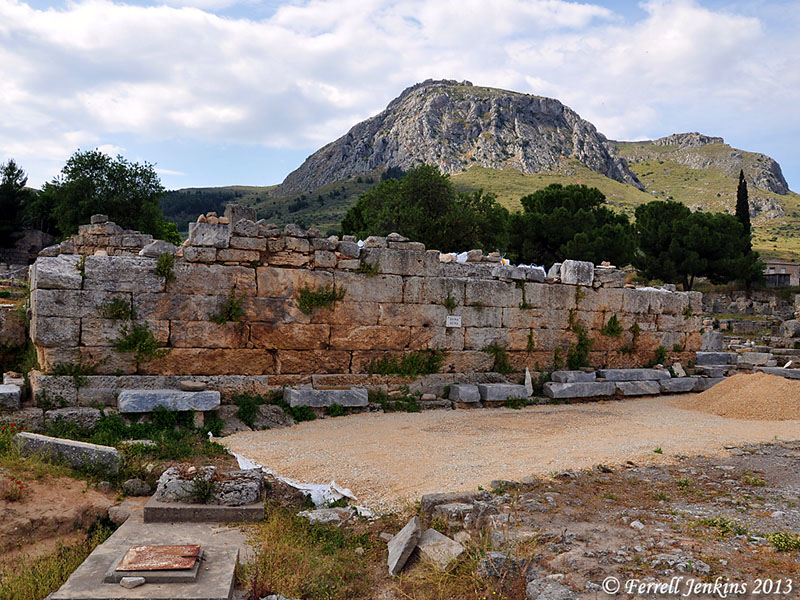 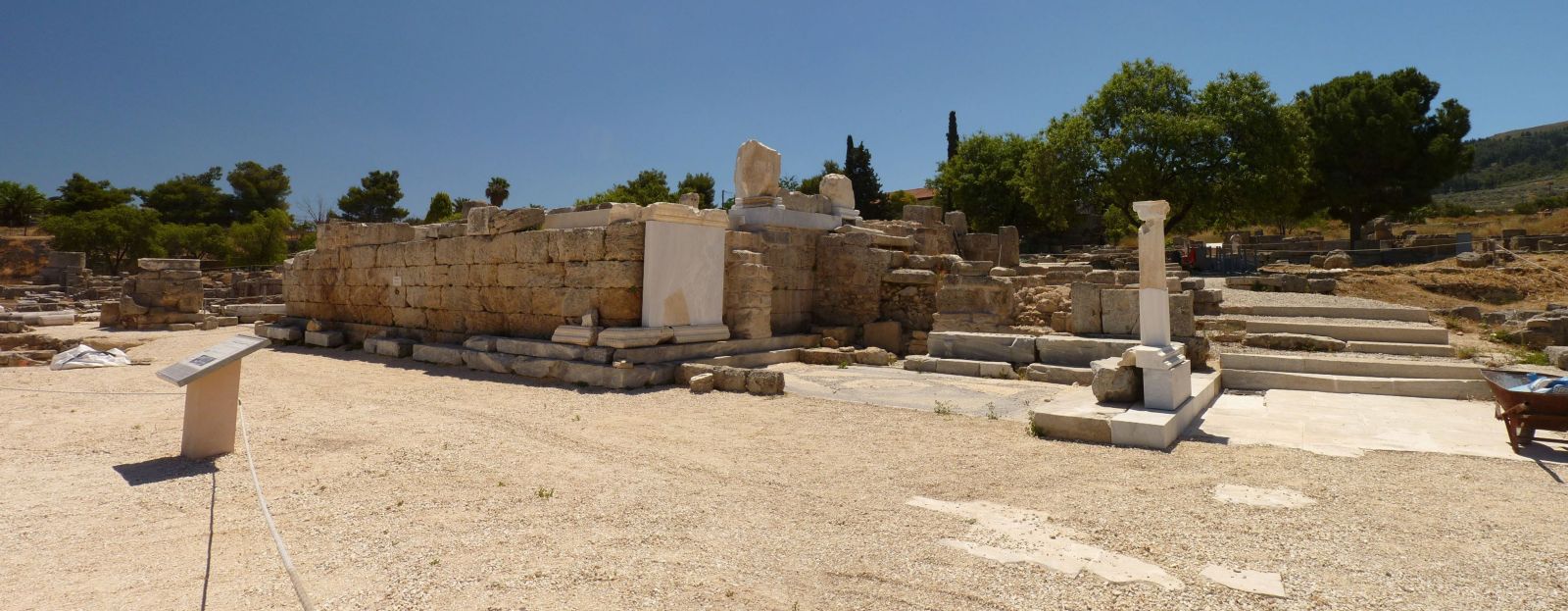 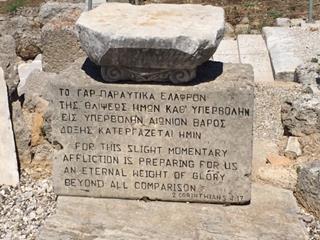 Paraphrase of II Corinthians 4:17 in the stone on the BEMA 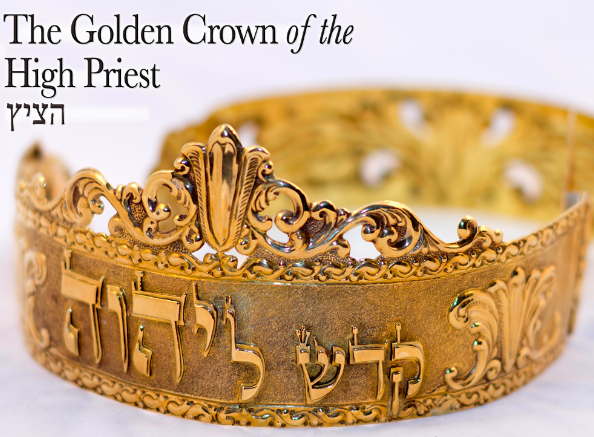 From the Temple Institute, Jerusalem -------------------------------------------------------------------  PODCAST XXXIV: REVELATION 22 – Life in Eternity     A couple of days ago, my daughter and I went to Walmart near where we live. She pointed out the water bottle aisle to me – it was empty. She noted  that twice as many people were in the store than usual. She said, “people are panicking.” We’re in Georgia near Atlanta. Irma is supposed to hit our area on Tuesday September 12th.       I had been watching the reports on Hurricane Harvey for more than 2 weeks, then Hurricane Irma’s approach to southern Florida. Because we used to live in Florida it was hard seeing the traffic jams on the only two major highways north, people fleeing from this category 5 Hurricane that was on its way to Miami, supposed to blanket the entire state with winds upwards of 150 mph and high tidal waves. We had friends who evacuated north. We asked them to come stay with us, but because of the traffic jams and Irma moving next into Georgia, they opted to go further north. We’re not evacuating, but people in our area are scared, and the first thing to be sold out is water. Gas shortages are already happening because Georgia has sent some of its gas reserves to Florida.      This is all new to me. The twelve years of no hurricanes were the years we were in Florida, so this is a first. It is very sobering. So, as I do this podcast, it is a relief to my mind that yes we’re heading into a storm, a storm of compounding severe events, the greatest mass of destroying events ever to hit planet earth, but after it passes through we get eternal peace, joy, and blessings on a renewed heaven and a renewed earth, as our brother Kepha tells us in II Peter 3. READ REVELATION 22     First, a note on Revelation 21:21: “And the twelve gates were twelve pearls, each one of the gates was a single pearl…” I hopefully debunked the “pearly gates” in the last podcast. The pearl, while beautiful, is made from secretions of an oyster, an unclean creature we’re not to eat. If the oyster gets a piece of sand or tiny rock in its shell, it secretes a thick fluid that, over, time creates the pearl. It’s quite obvious from the Torah that the gates were made of some other substance, like, as I suggested a ruby or garnet, reminiscent of the blood of the Lamb. But, in talking to Derek yesterday, who did some research into it a while back, he said he believes the gates are made of crystal. This is a very real possibility because of the properties of the crystal, and its reflecting power, which would make it reflect the Light and shine out into eternity.        Also, as I ended the Revelation 21 podcast, I noted the two groups mentioned in Revelation 21:23-26: “And City (New Yerushalayim) had no need of the sun, nor of the moon, to shine in it, for the esteem of Elohim lightened it, and the Lamb is its lamp. And the nations of those who are saved shall walk in its light, and the kings of the earth bring their esteem into it. And its gates shall not be shut at all by day, for night shall not be there. And they shall bring the esteem and the appreciation of the nations into it.  And there shall by no mean enter into it whatever is unclean, neither anyone doing abomination and falsehood but only those who are written in the Lamb’s book of Life.”      Remember the original writings had no chapter or verse divisions, so we       read beginning Revelation 22:1-2: “And he showed me a river of water of life, clear as crystal, coming from the throne of Elohim and of the Lamb…”In the middle of its street and on either side of the river, was the tree of life…and the leaves of the tree were for the healing of the nations.”     Note: The word “healing” in Greek is #2322 Strong’s Concordance, “therapeia,” from where we get the word “therapy.” It means to reverse the result or effects of disease in body, mind, and emotions. It means to receive “care.” It means to cure, or reverse, what life has done to us. It is a therapy to erase all memory of pain, as we read in Revelation 21:1-7. It is Abba’s tender loving care.       Remember our discussion of a wedding and its three parts, the guests, as exhibited in Matthew 22, who must have on a “wedding garment” to enter, and the attendants, called the “friends of the Bridegroom,” in Mark 2 and John 3, and then the Bride and Groom. The attendants are friends of both the Bride and the Bridegroom who attend to the guests, but then, when the ceremony begins for the nuptials, taking of the vows, they stand with the Bride and Groom. So, they are the go-betweens, between the guests and the happy couple. In Revelation 21:24, they are called “the kings of the earth” because they represent the Bride and Groom to the guest, the people of earth--the “saved.” They are ambassadors from them to the Bride and Bridegroom, and Abba Yahuwah, who live in the City. It all makes very simple sense.      The Word is filled with examples of the three groups, and their rewards. Guests are invited because of their friendship and love for the Bride and Groom. Yet, when the wedding is over, they don’t go home to live with the Bride and Groom, and neither do the attendants. They go to their own dwellings. The close friends of the couple come to visit oftentimes, bringing the “greetings” and “love wishes” of the former guests to the couple. But, only one group lives with the Bridegroom, which is perfectly normal--the Bride.       We read about the 30, 60, 100-fold, about the servants who receive rewards according to works, about the outer court, the inner court of ministry, and the most-set part Dwelling place of Yahuwah. We read about the 70, the 12, and the 3. We see the division of priest. There is one High Priest, but there are other divisions of priest. Levites minister to Yahuwah in the Set-Apart Dwelling. Everything is in perfect order, and no one feels left out or is disgruntled in the eternal state. King David said that he would rather be a doorkeeper in the house of Elohim that live in the tents of the wicked. But, because of his humility, he is, and will be, more than a doorkeeper!     There were five wise virgin and five lazy fools, as Hebrew Matthew puts it, who go out to meet a bridegroom and a bride (Matthew 25:1 HM). They represent the born again (virgins). They are guests. The foolish could not enter the wedding feast for they were unprepared. They had been apathetic, complacent, and very lazy. They let their lights grow dim, and their supply of the “oil of the Spirit,” run out.     Today we see the panic of people who waited the last minute to buy water in Houston and in Florida, and here, too, in Georgia. Those complacent ones who took no time to prepare, rushed to the stores wildly, and found nothing on the shelves. The warnings have gone out to prepare since at least 1985, but few have. This is what I Thessalonians 5 is talking about. When the “suddenly” happens, few will be ready. The “children of Light,” who maintain their Light are prepared! We are the light of the world, the salt of the earth, but if we grow dim, and our salt “loses its savor,” we are good for nothing but to be trampled underfoot. (Matthew 5:13-16)      Now for the words describing the Bride and those who died for her Bridegroom, in loyalty, love, in peace, and praise … like some of the believers whom ISIS beheaded, like Polycarp and hundreds of thousands of others who died from the 1st century forward to today for their devotion to Yahuwah and Yahushua and Their Word.     We read in Revelation 7 of the two groups that will live in the City – the Bridal remnant, and those who willfully were martyred in their loyalty for the Groom. We are in the time of the greatest martyrdom of all human history, as Revelation 20 tells us.     I’ve talked extensively about the Jesuit Order of the Vatican, the greatest murderers of the true believers worldwide since the days of ancient Rome. In Fox’s Book of Martyrs it tells of some who were burned at the stake being heard singing as the flames engulfed their empty bodies – their spirits had departed and could be heard praising Elohim. Today in the western world, talking about these very real things is often called “doom and gloom”--few want to hear it. Like I’ve said many times, who is righteous, the one who warns the child playing on the train track that the train is coming and yells loudly for the child to get off the tracks fast, or the one who cowers from warning the child? Who are the true prophets of our day, and who are the false ones. Dwelling on the works of the enemy is not good – it causes fear in the weak, and cowering, and the ostrich effect. But, the whole of the Word tells us what is coming, and what Yahuwah will do for us if we trust Him. That’s good news. He always leaves us with hope, peace, and joy.       The prepared in spirit, mind, and emotions, like those in Smyrna, like Polycarp, disciple of Yochanan the Apostle, and all those like him, like Apostle Sha’ul in II Timothy 4, will have Abba’s help. We have things to overcome, and whiners and complainers will not overcome.      Revelation 12:11: “They overcame him (Satan) by the blood of the Lamb, the word of their testimony, and that they loved not their lives unto death.” We overcome this way every day as we do spiritual warfare and intercession.     The early assemblies counted it a privilege to suffer and die for the Master. Sha’ul wrote in Philippians 1:29: “…to you it has been given as a favor on behalf of Messiah, not only to believe in HIm, but also to suffer for His sake.”      I Thessalonians 3:2-4, 12-13: “we…sent Timothy, our brother and servant of Elohim, and our fellow worker in the Good News of Messiah, to establish you concerning your faith that no one should be unsettled by these tribulations, for you yourselves know that we are appointed to this. For indeed, we did inform you beforehand, when we were with you, that we should suffer tribulation, and so it came to be as you know…and the Master make you increase and overflow in love to each other and to all as we also do to you, to establish your hearts blameless in set-apartness before our Elohim and Father at the coming of our Master Yahushua Messiah with all His set-apart ones!”       Sha’ul said, in Acts 14:22: “…strengthening the souls of the disciples (taught ones), encouraging them to continue in the faith, and that through much tribulation we have to enter the Kingdom of Elohim.”       Kepha said in I Peter 3:21-4:2, 12-14, 16-19: “…Yahushua Messiah, who having gone into heaven, is at the right hand of Elohim, angels and authorities and powers having been subjected to Him. Therefore, since Messiah suffered in the flesh, arm yourselves also with the same mind, because he who has suffered in the flesh has ceased from sin, so that he no longer lives the rest of his time in the flesh for the lusts of men, but according to the desire of Elohim…Beloved ones, do not be surprised at the fiery trial that is coming upon you, to try you, as though some unusual thing has befallen you, but as you share Messiah’s sufferings Rejoice, in order that you might rejoice exceedingly at the revelation of His esteem. If you are reproached for the Name of Messiah, you are blessed, because the Spirit of esteem and of Elohim rests upon you. On their part He is blasphemed, but on your part He is praised…For if one suffers being a follower of Messiah, let him not be ashamed, but let him esteem Elohim in this matter. Because it is time for judgment to begin from the House of Elohim, and if the righteous one is scarcely saved, where shall the wicked and sinner appear? So then, those who suffer according to the desire of Elohim should commit their lives to a trustworthy Creator in doing so.”     Matthew 5:10-12: “Blessed are the persecuted for righteousness sake, because theirs is the Kingdom of heaven. Blessed are you when they reproach and persecute you, and falsely say every wicked word against you for My sake. Rejoice and be glad, because your reward in heaven is great. For in this way they persecuted the prophets who were before you.”      I worked with the persecuted believers in China who are imprisoned and killed for their faith. They were the most joyful believers I’ve ever seen. They don’t talk about their suffering, only about how great the Savior is.      As we read in I Peter 4, does Abba will/desire that we suffer? He has to try us/test us, test our loyalty to Him, by the raking of the “tribulum” over the wheat, so that all tares are removed, all chaff that clings to us is removed. He has to do it. He’s no sadist. He is a righteous Father, and so we have to be prepared for our eternal life by being thoroughly purified of all that is against the Light.       Read Revelation 7:9-17 about the martyrs. Read Revelation 14:12-14 about the martyrs, i.e. “Here is the endurance of the set-apart ones, here are those guarding the commands of Elohim, and the faith of Yahushua. And I heard a voice out of heaven say to me: `Write! Blessed are the dead who die in the Master from now on. Yea,’ says the Spirit, `in order that they rest from the labors, ad their works follow with them.’ ”        When you finish listening to this podcast, please go to a quiet place and read Hebrews 11 and 12. This speaks of our “cloud of witnesses” who are cheering us on.       I had a vision when I was in Jordan, looking out over the Red Sea, and I saw myself mount a horse and begin to ride. I began riding at a very fast speed. I noticed to the right a train was paralleling me. The engineer was Yahushua. I thought about stopping and waiting for those who had mounted horses after me, and then I saw in a side vision that most had not even mounted their horses to ride, they were too engrossed with chit chatting. I kept riding to parallel the train. I went faster and faster. Then, up ahead I saw what looked like an old mining town, like ones in the desert Southwest U.S. in the 1800s. There were people lining the street cheering me on – dressed in 1800s western clothes. They were the cloud of witnesses that I had seen two to three times before. I ran straight into the town. I cringe to think what my life would be like if I had stopped to wait on others.       At the end of this race “we shall all stand before the judgment seat of Messiah” as individuals. As per Hebrews 11, the faithful ones of the past are cheering us on. This is a reality that we must keep before us.      Hebrews 12:1-2: “We too, then, having so great a cloud of witnesses all around us, let us lay aside every weight and the sin which so easily entangles us, and let us run with patience/endurance the race set before us, looking to the Princely Leader, the Author and Finisher of our faith, Yahushua, who for the joy that was set before Him endured the stake…”      In Luke 14:27, Yahushua says: “And whosoever does not bear his execution stake and come after Me is unable to be My disciple.”       We read the story of the Korah rebellion against Moses and Aaron by those within the assembly of Elohim (Number 16:1-35.) Soon also, as it was with Korah, the earth will open up and swallow the whiners and complainers, the jealous, jezebels, the religious and self-righteous, slanderers and proud ones, and all such sinners.              The Bridal remnant who prepared herself and was translated without seeing death because of her assignments for her Master, the Daniel 11:32b remnant and the Hebrews 11-type people, His loyal servants and prophets, and martyrs, will join together around the throne of Yahuwah forever.       Revelation 22:2: In the middle of the street of the City and on either side of the river that flowed from the city was the tree of life that bore twelve fruit, each tree yielding its fruit every month, and the leaves were for the healing of the nations. Here we see a difference between the tree of life that was in the eternal portal of the Garden, in the pillar from earth to heaven, which was also in the throne room (Revelation 22:14), and trees of life that bear fruit to sustain the people on earth.       Revelation 22:3: There is no more curse, no thorns or thistles to infest the ground, no more sickness or death, no more hostilities or wars, no unstable emotions that hurt others, no anger, no bitterness – because no sin is allowed. It is a Kingdom of Light, and there is no darkness in it.     The City of Elohim has come to hover over the earth, and the throne of Yahuwah and of Yahushua is positioned directly over what is known as Mount Zion, the City of David.        II Samuel 5:7, 9: “But David captured the stronghold of Zion, the City of David…And David dwelt in the stronghold, and called it the City of David. And David built all around from Millo and inward.”     Zion is the little hill below Mount Moriah/the Temple Mount. It is where palace of David has been excavated. It is where the kings were buried. It is where the Gihon springs ran down to Shiloa, the Siloam springs, where Hezekiah cut the tunnel to protect the city’s water supply. When Solomon dedicated the Temple, he had the priests bring up the Ark from the City of David and place it in the Most Set-Apart Place. Then He asked Yahuwah to come dwell with His people.       I Kings 8:1: “Then Shelomoh assembled the elders of Israel and all the heads of the tribe, the chief fathers of the children of Israel to King Shelomoh in Yerushalayim, to bring up the ark of the covenant of Yahuwah from the City of David, which is Zion.” That is pronounced “zee-own.”      Zion is just below the south side of the Temple Mount complex.  Today, the City of David, where he lived, where the kings lived, is obviously separated from the gates of Solomon leading up to the Temple Mount which rises to the north. On the northeast is the Mount of Olives. Today, directly across the Kidron Valley from Zion is the Arab town of Silwan. It was once where Solomon kept his wives.  I find the silliness of theologians to be pitiful.  While Christians have dubbed Mount Moriah “Zion,” and modern Israel, going along with falsehood, calls the “upper hill” above the City of David “Zion,” neither are Zion. Israeli Archeologists have set-apart the lower hill of Zion as the rightful City of David, obviously Jews know this. Archeologist Elat Mazzer has really excavated the palace of David there.        I’ve seen a few Orthodox Jews who came to the garden below the palace on Shabbat, dressed in full attire of tallit, phylacteries, and arm bands, weeping, praying, and staring longingly up at the palace of David on the hill above the garden there. That’s where Messiah will dwell. It is just above Nehemia’s wall, and the Gihon Springs. I spoke with an Israeli archeologist around 2003 and asked him, “Where was the tabernacle of David located?” He said, “Behind the palace area.” I had believed that, but it was good to hear him say it. That little garden area is my favorite place on earth. It is Derek and Rivkah’s favorite place on earth, too. And it is Yahuwah’s favorite place on earth.     Psalm 132:13-14: “For Yahuwah has chosen Zion. He has desired it for His dwelling. This is My place of rest forever. Here I dwell, for I have desired it.”      Psalm 78:67-69: “Then He rejected the tents of Yosepf. He did not choose the tribe of Ephraim. But, He chose the tribe of Judah, Mount Zion, which He loved…”       His throne will hover over Zion in the eternal state.      Revelation 22:3-5: “His servants shall serve Him. And they shall see His face, and His Name shall be upon their foreheads. And night shall be no more, and they shall have no need of a lamp or the light of the sun because Yahuwah Elohim shall give them light. And they shall reign forever and ever.”     Revelation 22:6-7: Here we have the messenger again, one of the seven who poured out the bowls of wrath, speaking to Yochanan. Then we hear Messiah speaking: “See, I am coming speedily! Blessed is he who guards the words of the prophecy of this book.”      For so many years, western Christians have not read the book of Revelation because their out-of-touch-with-Yahuwah pastors made it out to be too cryptic and un-understandable. Because they didn’t study it, they didn’t teach it. They may have learned fundamentalist theory about it in Seminary, and passed that on, but when one traces the theories to the roots, they find Jesuits. [Please refer to “Warning! Nine Lies…” for what is at the roots of falsehood]       Messiah says He comes speedily. Many today smirk at that statement, saying “yea sure.”  Kepha puts it this way in II Peter 3:3-5a: “…knowing this first: that mockers shall come in the last days with mocking, walking according to their own lusts and saying `Where is the promise of His coming? - For since the fathers fell asleep, all continues as from the beginning of creation.’ For they chose to have this hidden from them…”       But, realize this: Yochanan is not seeing the Revelation from 2,000 years ago. He is seeing it from 2007-2017, to the “Day of Yahuwah” when Messiah descends.          Refer to the Scriptures in “The Day of Yahuwah” under the Mikvah of Present Reality, to see how much the Word speaks of this “Day.” The wrath of Satan is coming. The wrath of Yahuwah takes less than 24 hours from start to finish. The news speaks of the wrath of Hurricane Irma. The world hasn’t seen anything until they see the wrath of Yahuwah.      All this time, His western believers could have been “blessed,” just for reading the book of Revelation, but pastors either didn’t encourage people to read it, or they gave false teaching from the seminary professors, from books, from Jesuit lies. Folks, laziness is flat-out sinful!       In Revelation 22:8-10, once again we see Yochanan’s reaction to the words of the messenger. He falls down at his feet to worship him, but the messenger says “See, do it not! - For I am your fellow servant, and of your brothers the prophets, and of those who are guarding the words of this book. Worship Elohim.”       Again, in Yochanan’s defense, it was a normal cultural sign in that day of showing respect and honor by bowing or kneeling, and offering praise/ exaltation to an important person. He was not usurping the worship that is due to Yahuwah alone.      Here Yedidah inserts her personal thoughts as to who messenger-man is who has been showing Yochanan things since Revelation 17:1. I’ve studied on three men and their close relationship: Dani’el, Ezekiel, and Yochanan, especially Dani’el and Yochanan. I believe this man is the Prophet Dani’el.        Revelation 22:10: “And he said to me, `Do not seal the words of the prophecy of this book, because the time is near.”      I’ve seen a vision of the two main witnesses of Revelation 11, and of three others who work closely with them. The main ones are Eliyahu and his companion Moshe. We see these two on Mount Hermon (Matthew 17:1-8).     In the Ancient Jewish Wedding Ceremony, it was believed that Eliyahu was the attendant of the Groom, and Moshe of the Bride. The other three I saw were Yochanan, Dani’el, and Enoch.    In Revelation 22:10, the messenger says “Do not seal the words of the prophecy…” In Daniel 12:4 we read “…hide the words, and seal the book unto the end.”     Dani’el’s words are unsealed now. But, Yochanan’s words were never sealed. They are happening now. They were written for “the end.” The wording of both men, Dani’el and Yochanan, their message from Yahuwah, is identical. They both reveal end-time Rome and the anti-messiah. They are called “sister books” for they unveil each other. They confirm the words of each other.       Rabbi Akiva in the 2nd century, in canonizing the Tenach, wanted to leave the book of Daniel out of the cannon, but decided to stick it in the Writings. Those leaders in Constantine’s Roman Catholic Church, around the 4th century, wanted to leave the book of Revelation out of the cannon of Scripture, for they said it was too Hebraic, too Jewish.        Revelation 22:11 concludes with “let the set-apart be more set-apart.”From Leviticus 11:44-45, 19:2, 20:7-8, 26, II Peter 1:16, and said in many other ways throughout the Word, we know that, as Hebrews 12:14 puts it, “without set-apartness no one will see Elohim.” Set-apart from what? Set apart from this world controlled by Satan and the fallen ones, the demonic spirits of dead Nephilim who seek a body to work through. As we see the world system uniting to bring Nimrod to power in Apollyon, we see the world is tightening its screws around all people, and only those who stand against it for the Word of Yahuwah will not be crushed and damned by it. But, it could cost us martyrdom. [Refer to: “A Radical View of Set-Apartness” and “The Stump,” both under the Mikvah of Set-Apartness]     Revelation 22:13-15, Messiah speaking: I am the aleph and the tav, the beginning and the end, the first and the last. Blessed are those doing His (Yahuwah’s) commandments so that the authority shall be theirs unto the tree of life, and to enter through the gates into the City. But, outside are the dogs and those who enchant with drugs, and those who whore and the murderers, and the idolaters and all who love and do falsehood.”     The expression “blessed are those doing His commandments” is in the King James and other word-for-word translations, but often in paraphrases and man-led translations the wording is:      A note in The Scriptures version says: “Long before the books were compiled to form “The New Testament” Revelation 22:14 was quoted, as it is given here, by Tertullian (CE 208) and by Cyprian (CE 251)—refer to the writings of the well-known Antenicene Fathers. These are the fathers of the assemblies before Constantine’s Council at Nicaea, in which he laid down what was to be believed and what was not, where he made it known that anything Hebrew/Jewish had to be removed from the Roman Catholic Church, in which he enforced Sunday worship, Christmas and Easter.      Many modern Bible versions using the New Greek Text by Wescott and Hort, like the NIV, reads: “Blessed are those who wash their robes, that they may have the right to the tree of life and may go through the gates into the city,…” The Greek text says nothing about washing robes. The KJV, a word-for-word translation from the Greek reads: “Blessed are they that do his commandments that they may have right to the tree of life…”              We read about the dogs in I Peter 2:21-22. These were once believers but who turned from their faith in Messiah back to their own sin of following their own beliefs, and/or the fleshly desires of their heart.      As with Revelation 21:27, nothing enters the city that is defiled. Outside of the new earth will be places for those who have chosen rebel against Yahuwah, I would suspect it will be in another dimension. There is no sin on the new earth or in the new heavens. But, there will be a place where the damned are incarcerated, the “lake of fire,” where Satan and his angels will be bound, and all who joined them willingly. But, we in the eternal dimension will know nothing of it. We will be sealed off in the dimension of the rule of Yahuwah and of Yahushua. In the dimension of punishment, “their worm dies not…” they are in a state of continual death, fire, torment, and punishment, but removed from our new earth, and most likely the new heavens, a place of the past, a place in time.      Some of the western mind-set have believed that the damned will be vaporized and be no more, but that’s not what the Word says. I did a thorough investigation of this. It’s not that Yahuwah is a sadist, or a torturer--He’s not that at all. But, beings who are immortal cannot die. Spirits cannot be done away with; they gather together where they feel comfortable, thus they will be gathered together for eternity. It’s their choice; it’s our choice.      Revelation 22:16-17, Messiah speaking: “I, Yahushua, have sent My messenger to witness to you of these things in the assemblies. I am the Root and Offspring of David, the Bright and Morning Star. And the Spirit and the Bride say “Come.” And he who thirst, come! And he who desires it, take the water of life without paying!”     The messenger is the one who has been with Yochanan as his “tour guide” since Revelation 17:1. These two are interlocked in spirit – both representatives of the Bridal remnant. Yochanan was known as “Yedid,” the beloved, loved one. Daniel was called “Yedid,” by the angel Gabriel, as the one beloved, most appreciated. David was called “Yedid,” the Beloved, loved, appreciated one. Today, the nickname “doodoo” or “dudae” is used with little children named David in Israel. See again the unity between the two prophets – Daniel and Yochanan.       Revelation 22:18-19: There is a curse on anyone who adds to the words, or takes away from the words, of this book. That’s heavy! There are so many movies produced by Christians, so many books written by Christians, so many sermons giving opinions, and so many beliefs taken from Jesuits because people are too dulled spiritually to go to Yahuwah and ask Him to explain it. Revelation has become a book of controversy, yet its Author is Messiah Himself. It is the book of His revealing. Oh how Satan hates this book. It reveals His end in the lake of fire!      Messiah says in Revelation 22:20: “Yea, I am coming speedily.” We answer “ah main!” Yea, come Master Yahushua!” Yochanan ends this fantastic book with: “The favor of our Master Yahushua Messiah be with the set-apart ones. Ah main.”     It is only the set-apart ones who will experience the joy of the Master for eternity, His servant-friends.      After seeing the vision in 2008 of the five witnesses, and speaking with Eliyhau, Yom Teruah night, 2010, while in a hotel in Panama City, Panama, waiting to fly out the next morning to the U.S., He gave me another vision. I saw these brothers and two more, and spoke with them while sitting with them in East Jerusalem. My life has never been the same. He has confirmed those things over and over. These are our brothers who are returning now to prepare us, to be with us as we go forth with the message of Yahuwah and Yahushua in these last days. We are part of a family--a family that is so united that each member has the nature of Yahuwah and Yahushua, as prayed for by Yahushua in John 17.     The Spirit of Yahuwah is working with the bridal-hearted Daniel 11:32 remnant, the “exploit people.”  He is working with those who will be the glorious martyrs, not going to their death kicking and screaming, denying Messiah, shooting and fighting, but like it is said of Sha’ul who was ready to be offered; he ran to his executioners. He was ready.       While Christians fight over petty doctrines, and Messianics fight about phrases in Torah, those who will endure to the end, the overcomers by life or by death, are reaching out for their life with Elohim in the eternal, and sharing their faith with those who may even turn against them.      Go back now and read straight through the whole book of Revelation in one sitting, or split your reading in two parts to get the whole picture. Let the Spirit teach you things I didn’t, and let Him confirm what needs to be confirmed. It is a now-book that we must obey and honor, for it is the words of Messiah Himself. He is the Author of Revelation; Yochanan was the scribe on the Isle of Patmos. Shalom, blessings…Yedidah, September 10, 2017